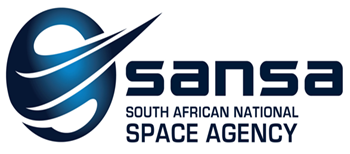 AWARDED TENDERS 2022/2023		SOUTH AFRICAN NATIONAL SPACE AGENCY (SANSA)TENDER NO.DESCRIPTION SUCCESSFUL TENDERERAmountPreference Points (B-BBEE Contributor)Corporate OfficeCorporate OfficeCorporate OfficeCorporate OfficeCorporate OfficeCO/070/03/2022Provision of turnkey solution for office automation technology on a rental/lease basis for a period of three (3) yearsKonica Minolta South AfricaPer Service1CO/069/03/2022Internal Audit Service for a period of five (5) yearsRain Chartered Accountants IncR3 886 039,461Space Operations OfficeSpace Operations OfficeSpace Operations OfficeSpace Operations OfficeSpace Operations OfficeEarth Observation Earth Observation Earth Observation Earth Observation Earth Observation EO/012/11/2021provision of the supplier of Earth Observation software developmentresources (Geospatial and Front-end Developers) for a period of 12 monthsKartoza (Pty) LtdPer ServiceNon-CompliantSpace Science OfficeSpace Science OfficeSpace Science OfficeSpace Science OfficeSpace Science Office